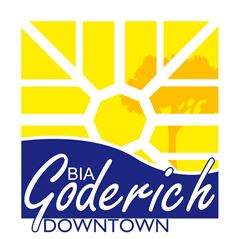 NOTICE OFANNUAL GENERAL MEETINGProperty owners and businesses operating within the district of the 
Downtown Goderich Business Improvement Area (B.I.A.) are cordially 
invited to attend the Annual General Meeting of the Downtown Goderich BIA 
Tuesday December 12 at 6:00 p.m. in the Menesetung Room of Town Hall, 
57 West Street, Goderich, ON.
For the purposes of:
1/ submitting a draft budget for the 2018 fiscal year2/ presenting the 2018 BIA Board of Management3/ calling for nominations from the floor for persons wishing 
to be appointed to the 2018 Board of Management4/ to conduct such further business as may properly comebefore the members at this time
An RSVP is appreciated. 519 440 0871. We look forward to seeing you there. 
Posted on behalf of the Downtown Goderich BIA Board of Management.